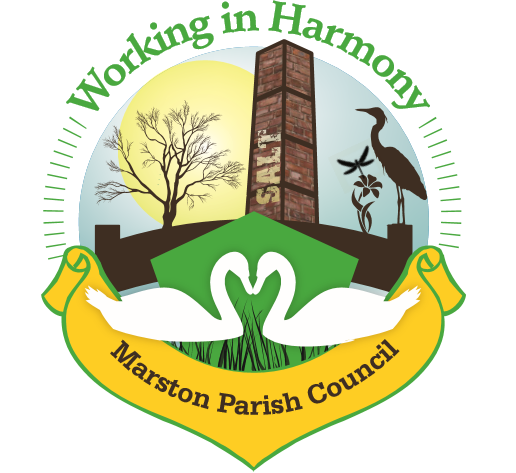 Minutes of Marston Parish Council meeting held on 9th June 2021A full COVID-19 Risk Assessment was conducted by the clerk and Cllr PC. All handles, switches and surfaces where disinfected and seating placed 2 metres apart.The meeting opened at 18:52Present:Parish Cllrs; Chairman M Potts (MP), Phil Carter (PhC), Amanda Nixon (AN), Angela Johnson (AJ), Ian Stanley (IS) and Dave Collier(DC)Clerk: Caroline Constable (CC)PC Candidate : Julie Ledger (JL)Apologies: No apologies receivedDeclarations of interest: There were no declarations of interestDispensations: 	There were no dispensationsPublic Forum: There were no requests from the public to join the meetingMinutes: The minutes from the parish council meeting of 12/05/2021 were agreed and approved. Actions from previous meeting: Confirmed date of next meeting, 14/07/21Meeting closed at 20:21Abbreviations: pc (parish council), cllr (councilor), cllrs’ (councillors’), cllr’s (councillor’s), CW&C (Cheshire West and Chester), MM (Marston Murmurs), MPC (Marston Parish Council)Agenda PointAssigned to..1Co-opt new councillorReceived application from Julie Ledger, Cllr PC nominated Julie with all other cllr’s seconding. Julie co-opted onto pc2Parish Cllr ReportsPC – brickwork to corner of lhs of front of hall needs repointing.DC – Ashwood Park Residents Association is holding a ‘Bring & Buy’ sale, £10 per table, opportunity for PC to get involved. Cllr DC happy to run a stall on PC’s behalf giving all profit to PC. £10 to Ashwood Park Residents Association. Clerk to contact Julia Griffiths. Agreed to hold a tombola & raffle. A notice will be placed in MM advertising the eventMP – verges and hedges on Higher Marston are again in need of cutting back. A report has been logged with CW&C but so far no contact. Clerk to contact CWAC.MP – some residents on Higher Marston have raised concerns about other residents taking ownership of grass verges and planting & paving said areas. Has been reported to CW&C.MP – drains along Fernlea Road still causing problems as most are blocked. Has been reported to CW&C but no contact as yet. Clerk to report.MP – steps down from Fernlea Road to Mere Road in disrepair. Clerk to report to CW&CMP – bus stop opposite Hall Drive on Marston Road still in disrepair. Clerk to report to CW&CMP – ‘councillor surgeries’ – discussed whether to restart the surgeries. Possible restart in July but only after the coffee mornings. Will be decided after next PC meetingMP – ‘front garden competition’ – only ever awarded one prize yet last year there were a number of gardens that deserved an award. It was decided to award 2 ‘Silver Highly Commended’ certificates as well as overall winners trophy. Cllr IS to create certificates, requested that clerk send pc logo. Notice to be placed in next MM – judging to take place during the last 2 weeks of JulyMP – Cllr’s MP & AN have been making use of unused tomato & bean plant buy planting in pots at side of Church Hall. Idea of a community garden discussed. Cllr MP to produce a notice for MM for ideas and interestDC – some residents have commented that the chairs in the church hall are looking a little worn. Asked whether they could be replaced. Cllr JL commented on the fact that as chairs were covered in fabric they were hard to sanitise. Clerk to check cost of replacing 60 chairs & whether their purchase could be budgeted forCCCCCCCCCCCCISCCCCMPCC3Ward Cllr ReportsNo ward cllr’s present4Progress ReportsHeritage Signpost Email received from Steve Bentley – waiving need for work permit. Second company who were to quote for the work have failed to do so. So currently only have the one quote at £2750 plus vat. Clerk to look at whether cost can be covered. Cllr IS stated that contractor said that work needed to be completed before the end of October.Cenotaph RepairWork should have started first week of June. No sign of the contractor. Clerk to chase.Tarmacking Hall CarparkWork now complete. Original intention was to have disabled bays marked at the front of the hall and first 2 spaces down the side. It was decided that this was unnecessaryFire doorDoor working well. Clerk raised the issue that during COVID door needs to be used as an exit door and to be left open. Currently there is no latch and it is being propped open with a bag of compost. Clerk had looked into finding a suitable latch but had been unsuccessful. Cllr AN to look intoReopening of HallHave already received 3 bookings. First one on 14/6. All have received the new T&C’s and Risk Assessment.Planning App to demolish building/café on Ashwood ParkClerk sent objection as per council’s request. Ashwood Park Residents Association had created a petition to ask Tingdene to withdraw their application. Awaiting any newsCCCCAN5FinanceInvoices received & cheques created: Clerks Purchases and Expenses - £293.50Including microwave, kettle, letter box, hand sanitiser dispensers, hand sanitiser &wipes £245.56Clerks Salary  25.83 hrs  @ £15.41ph   - £398.09Total payable £ 691.59  Chq no. 1291Itseeze website/email £57Williams Design & Print – newsletter £117.60 chq 1292Chaps (MJ Shenton) – heating controls - £395 chq no 1293Paul Brookes – tarmac - £6865 – chq no 1294Extragas – lpg tank refil - £316.79 – chq no 1295MJ Windows – emergency door - £1460 – chq no 1296Scottish Power – bill based on actual reading -£114.23 – nothing to be takenBooking Fees for hall hire received:£10 Mark Spruce for band practice 14/6 – recurring booking£2.50 Simon Darcy for band rehearsal 17/7£2.50 Mid Cheshire Movie Makers 8/7Rent received (via Cllr CA): No rentCleaner 4 weeks 16/5/21-6/6/21 £40Invoices received from Bookings agent 4 weeks 16/5/21-6/6/21 £40£80 chq no. 12976CorrespondenceEmail from Alison Bates of Hourglass charity – accepting invitation to coffee morning – 22nd JuneEmail from David Wathen regarding parking issues on Earles Lane (see item 8 – clerk to respond)Quote for fingerpost restoration – Signpost Restoration Ltd – discussed in item 4aEmail from Steve Bentley – waiving need for work permit Email from Vicar Alec – re mowing of Church Yard – awaiting on return to Purple FuturesAppeal Decision APP/A0665/C/20/3247759 – buildings to rear of Ollershaw Lane – appeal deniedAppeal Decision APP/A0665/W/20/3261755 – erection of cattle shed to rear of Ollershaw Lane – appeal allowedEmail from WPC – re setting up of a working party for Pickmere Lake Issues, meeting to be held at Linnyards Lane playing field 15/6 11am – Cllr AJ already involved with Pickmere Residents Association so happy to get involved however not available. Cllr IS happy to attend. Clerk to respond to email with cllr detailsCCCC7Any other businessCllr IS – commented on email from chalc regarding speeding survey follow up. Is there anything that the pc can do to resolve the issue as residents have complained to him about speeding along Marston Lane? Clerk advised that only thing we can do is report issues